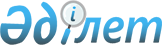 О внесении изменений в решение Айыртауского районного маслихата от 29 января 2014 года № 5-22-1 "О Правилах оказания социальной помощи, установления размеров и определения перечня отдельных категорий нуждающихся граждан Айыртауского района"
					
			Утративший силу
			
			
		
					Решение маслихата Айыртауского района Северо-Казахстанской области от 24 декабря 2014 года № 5-34-4. Зарегистрировано Департаментом юстиции Северо-Казахстанской области 27 января 2015 года № 3081. Утратило силу решением маслихата Айыртауского района Северо-Казахстанской области от 05 мая 2017 года № 6-10-9
      Сноска. Утратило силу решением маслихата Айыртауского района Северо-Казахстанской области от 05.05.2017 № 6-10-9 (вводится в действие со дня его первого официального опубликования).
      В соответствии со статьей 21 Закона Республики Казахстан от 24 марта 1998 года "О нормативных правовых актах" Айыртауский районный маслихат РЕШИЛ:
      1. Внести в решение Айыртауского районного маслихата от 29 января 2014 года № 5-22-1 "О Правилах оказания социальной помощи, установления размеров и определения перечня отдельных категорий нуждающихся граждан Айыртауского района" (зарегистрировано в Реестре государственной регистрации нормативных правовых актов под № 2570, опубликовано 6 марта 2014 года в газете "Айыртау таңы", 6 марта 2014 года в газете "Айыртауские зори") следующие изменения:
      в Правилах оказания социальной помощи, установления размеров и определения перечня отдельных категорий нуждающихся граждан Айыртауского района, утвержденных указанным решением (далее - Правила):
       подпункт 3) пункта 2 указанных Правил изложить в новой редакции:
      "3) прожиточный минимум - необходимый минимальный денежный доход на одного человека в месяц, равный по величине стоимости минимальной потребительской корзины, рассчитываемой органами статистики в области;";
       пункт 5 указанных Правил изложить в следующей редакции:
      "5. Перечень памятных дат и праздничных дней для оказания социальной помощи, а также кратность и размер социальной помощи в разрезе категорий получателей устанавливается согласно приложению 1 к настоящим Правилам.
      Социальная помощь к праздничным дням и памятным датам оказывается по одной из категорий, указанных в приложении 1 к настоящим Правилам.";
       пункт 6 указанных Правил изложить в следующей редакции:
      "6. Социальная помощь при наступлении трудной жизненной ситуации вследствие стихийного бедствия или пожара оказывается при обращении не позднее шести месяцев со дня наступления указанных событий гражданину (семье), пострадавшему вследствие стихийного бедствия или пожара, в размере не более 25 месячных расчетных показателей.
      Окончательный перечень оснований для отнесения граждан к категории нуждающихся, при наступлении трудной жизненной ситуации:
      1) основания, предусмотренные законодательством Республики Казахстан;
      2) причинение ущерба гражданину (семье) либо его имуществу вследствие стихийного бедствия или пожара либо наличие социально значимого заболевания;
      3) наличие среднедушевого дохода, не превышающего 1,5 прожиточного минимума, рассчитываемого органами статистики в области;
      4) нуждаемость участников и инвалидов Великой Отечественной войны, а также лиц, приравненных по льготам и гарантиям к участникам и инвалидам Великой Отечественной войны, в зубопротезировании, которое осуществляется медицинской организацией, имеющей лицензию на зубопротезирование, один раз в год без учета дохода согласно предоставленных счетов-фактур в размере стоимости зубопротезирования (кроме драгоценных металлов и протезов из металлокерамики, металлоакрилла);
      5) нуждаемость участников и инвалидов Великой Отечественной войны и лиц, приравненных к ним в санаторно-курортном лечении один раз в год без учета дохода в размере стоимости путевки;
      6) нуждаемость участников и инвалидов Великой Отечественной войны в оплате расходов на коммунальные услуги и приобретении топлива в размере 24 (двадцати четырех) месячных расчетных показателей один раз в год без учета дохода ;
      7) нуждаемость лиц, больных активной формой туберкулеза, один раз в год без учета дохода в размере 20 месячных расчетных показателей по предъявлению справки из учреждения здравоохранения.
      Специальная комиссия при вынесении заключения о необходимости оказания социальной помощи руководствуется перечнем оснований для отнесения граждан к категории нуждающихся.";
       приложение 1 к указанным Правилам изложить в новой редакции согласно приложению к настоящему решению.
      2. Настоящее решение вводится в действие по истечении десяти календарных дней после дня его первого официального опубликования. Перечень памятных дат и праздничных дней для оказания социальной помощи, а также кратность и размер социальной помощи в разрезе категорий получателей
					© 2012. РГП на ПХВ «Институт законодательства и правовой информации Республики Казахстан» Министерства юстиции Республики Казахстан
				
      Председатель

      XXXIV очередной сессии 

      Айыртауского районного 
маслихата 

      Северо-Казахстанской области

Н.Еременко 

      Секретарь Айыртуаского 

      районного маслихата 

      Северо-Казахстанской области

Р.Тлеубаева

      "СОГЛАСОВАНО"

      Аким 

      Северо-Казахстанской области

Е.Султанов

      24 декабря 2014 года
Приложение к решению Айыртауского районного маслихата Северо-Казахстанской области от 24 декабря 2014 года № 5-34-4Приложение 1 к Правилам оказания социальной помощи, установления размеров и определения перечня отдельных категорий нуждающихся граждан Айыртауского района
№ п/п

 
Категории получателей

 
Кратность и размер социальной помощи

(Месячный расчетный показатель)

 
Кратность и размер социальной помощи

(Месячный расчетный показатель)

 
День вывода войск с территории Афганистана - 15 февраля

 
День вывода войск с территории Афганистана - 15 февраля

 
День вывода войск с территории Афганистана - 15 февраля

 
День вывода войск с территории Афганистана - 15 февраля

 
1

 
Военнослужащие Советской Армии, Военно-Морского флота, Комитета государственной безопасности, лица рядового и начальствующего состава Министерства внутренних дел бывшего Союза ССР (включая военных специалистов и советников), которые в соответствии с решениями правительственных органов бывшего Союза ССР принимали участие в боевых действиях на территории других государств; военнообязанные, призывавшиеся на учебные сборы и направлявшиеся в Афганистан в период ведения боевых действий; военнослужащие автомобильных батальонов, направлявшиеся в Афганистан для доставки грузов в эту страну в период ведения боевых действий; военнослужащие летного состава, совершавшие вылеты на боевые задания в Афганистан с территории бывшего Союза ССР; рабочие и служащие, обслуживающие советский воинский контингент в Афганистане, получившие ранения, контузии или увечья, либо награжденные орденами и медалями бывшего Союза ССР за участие в обеспечении боевых действий.

 
1 раз в год,

15 

 
1 раз в год,

15 

 
2

 
Военнослужащие, ставшие инвалидами вследствие ранения, контузии, увечья, полученные при защите бывшего Союза ССР, при исполнении иных обязанностей воинской службы в другие периоды или вследствие заболевания, связанного с пребыванием на фронте, а также при прохождении военной службы в Афганистане или других государствах, в которых велись боевые действия.

 
1 раз в год, 15

 
1 раз в год, 15

 
3

 
Рабочие и служащие соответствующих категорий, обслуживавшие действующие воинские контингенты других стран и ставшие инвалидами вследствие ранения, контузии, увечья либо заболевания, полученных в период ведения боевых действий. 

 
1 раз в год, 15

 
1 раз в год, 15

 
4

 
Семьи военнослужащих, погибших (пропавших без вести) или умерших вследствие ранения, контузии, увечья, заболевания, полученных в период боевых действий в Афганистане или в других государствах, в которых велись боевые действия.

 
1 раз в год, 15 

 
1 раз в год, 15 

 
5

 
Рабочие и служащие, направлявшиеся на работу в Афганистан в период с 1 декабря 1979 года по декабрь 1989 года и в другие страны, в которых велись боевые действия.

 
1 раз в год, 15

 
1 раз в год, 15

 
6

 
Рабочие и служащие Комитета государственной безопасности бывшего Союза ССР, временно находившиеся на территории Афганистана и не входившие в состав ограниченного контингента советских войск.

 
1 раз в год, 15 

 
1 раз в год, 15 

 
Международный женский день - 8 марта

 
Международный женский день - 8 марта

 
Международный женский день - 8 марта

 
Международный женский день - 8 марта

 
1

 
Многодетные матери, награжденные подвесками "Алтын алқа", "Күміс алқа", орденами "Материнская Слава" I и II степени или ранее получившие звание "Мать-героиня".

 
1 раз в год, 5 

 
1 раз в год, 5 

 
День памяти аварии на Чернобыльской атомной электростанции - 26 апреля

 
День памяти аварии на Чернобыльской атомной электростанции - 26 апреля

 
День памяти аварии на Чернобыльской атомной электростанции - 26 апреля

 
День памяти аварии на Чернобыльской атомной электростанции - 26 апреля

 
1

 
Лица, принимавшие участие в ликвидации последствий катастрофы на Чернобыльской АЭС в 1986-1987 годах, других радиационных катастроф и аварий на объектах гражданского или военного назначения, а также участвовавшие непосредственно в ядерных испытаниях и учениях.

 
1 раз в год, 15 

 
1 раз в год, 15 

 
2

 
Лица, ставшие инвалидами вследствие катастрофы на Чернобыльской АЭС и других радиационных катастроф и аварий на объектах гражданского или военного назначения, испытания ядерного оружия, и их дети, инвалидность которых генетически связана с радиационным облучением одного из родителей.

 
1 раз в год, 15 

 
1 раз в год, 15 

 
3

 
Семьи лиц, погибших при ликвидации последствий катастрофы на Чернобыльской АЭС и других радиационных катастроф и аварий на объектах гражданского или военного назначения.

 
1 раз в год, 15 

 
1 раз в год, 15 

 
4

 
Семьи умерших вследствие лучевой болезни или умерших инвалидов, а также граждан, смерть которых в установленном порядке связана с воздействием катастрофы на Чернобыльской АЭС и других радиационных катастроф и аварий на объектах гражданского или военного назначения и ядерных испытаний. 

 
1 раз в год, 15 

 
1 раз в год, 15 

 
5

 
Лица из числа участников ликвидации последствий катастрофы на Чернобыльской АЭС в 1988-1989 годах, эвакуированных (самостоятельно выехавших) из зон отчуждения и отселения в Республику Казахстан, включая детей, которые на день эвакуации находились во внутриутробном состоянии.

 
1 раз в год, 15 

 
1 раз в год, 15 

 
День Победы - 9 мая

 
День Победы - 9 мая

 
День Победы - 9 мая

 
День Победы - 9 мая

 
1

 
Участники и инвалиды Великой Отечественной войны.

 
1 раз в год, 50 (за исключением 9 мая 2015 года)

 
1 раз в год, 50 (за исключением 9 мая 2015 года)

 
2

 
Военнослужащие, а также лица начальствующего и рядового состава органов внутренних дел и государственной безопасности бывшего Союза ССР, проходившие в период Великой Отечественной войны службу в городах, участие в обороне которых засчитывалось до 1 января 1998 г. в выслугу лет для назначения пенсии на льготных условиях, установленных для военнослужащих частей действующей армии.

 
1 раз в год, 5 

 
1 раз в год, 5 

 
3

 
Лица вольнонаемного состава Советской Армии, Военно-Морского Флота, войск и органов внутренних дел и государственной безопасности бывшего Союза ССР, занимавшие штатные должности в воинских частях, штабах, учреждениях, входивших в состав действующей армии в период Великой Отечественной войны, либо находившихся в соответствующие периоды в городах, участие в обороне которых засчитывалось до 1 января 1998 г. в выслугу лет для назначения пенсии на льготных условиях, установленных для военнослужащих частей действующей армии.

 
1 раз в год, 5 

 
1 раз в год, 5 

 
4

 
Лица, которые в период Великой Отечественной войны находились в составе частей, штабов и учреждений, входивших в состав действующей армии и флота в качестве сыновей (воспитанников) полков и юнг.

 
1 раз в год, 5 

 
1 раз в год, 5 

 
5

 
Лица, принимавшие участие в боевых действиях против фашистской Германии и ее союзников в годы второй мировой войны на территории зарубежных стран в составе партизанских отрядов, подпольных групп и других антифашистских формирований.

 
1 раз в год, 5 

 
1 раз в год, 5 

 
6

 
Работники спецформирований Народного комиссариата путей сообщения, Народного комиссариата связи, плавающего состава промысловых и транспортных судов и летно-подъемного состава авиации, Народного комиссариата рыбной промышленности бывшего Союза ССР, Морского и речного флота, летно- подъемного состава Главсевморпути, переведенные в период Великой Отечественной войны на положение военнослужащих и выполнявшие задачи в интересах действующей армии и флота в пределах тыловых границ действующих фронтов, оперативных зон флотов, а также члены экипажей судов транспортного флота, интернированных в начале Великой Отечественной войны в портах других государств.

 
1 раз в год, 5 

 
1 раз в год, 5 

 
7

 
Граждане, работавшие в период блокады в городе Ленинграде на предприятиях, в учреждениях и организациях города и награжденные медалью "За оборону Ленинграда" и знаком "Житель блокадного Ленинграда"; 

 
1 раз в год, 5 

 
1 раз в год, 5 

 
8

 
Бывшие несовершеннолетние узники концлагерей, гетто и других мест принудительного содержания, созданных фашистами и их союзниками в период второй мировой войны; 

 
1 раз в год, 5 

 
1 раз в год, 5 

 
9

 
Лица начальствующего и рядового состава органов внутренних дел и государственной безопасности бывшего Союза ССР, ставшие инвалидами вследствие ранения, контузии, увечья, полученных при исполнении служебных обязанностей, либо вследствие заболевания, связанного с пребыванием на фронте или выполнением служебных обязанностей в государствах, где велись боевые действия. 

 
1 раз в год, 5 

 
1 раз в год, 5 

 
10

 
Лица из числа бойцов и командного состава истребительных батальонов, взводов и отрядов защиты народа, действовавших в период с 1 января 1944 года по 31 декабря 1951 года на территории Украинской ССР, Белорусской ССР, Литовской ССР, Латвийской ССР, Эстонской ССР, ставшие инвалидами вследствие ранения, контузии или увечья, полученных при исполнении служебных обязанностей в этих батальонах, взводах, отрядах. 

 
1 раз в год, 5 

 
1 раз в год, 5 

 
11

 
Семьи погибших в Великую Отечественную войну лиц из числа личного состава групп самозащиты объектовых и аварийных команд местной противовоздушной обороны, семьи погибших работников госпиталей и больниц города Ленинграда.

 
1 раз в год, 5 

 
1 раз в год, 5 

 
12

 
Жены (мужья) умерших инвалидов войны и приравненных к ним инвалидов, а также жены (мужья) умерших участников войны, партизан, подпольщиков, граждан, награжденных медалью "За оборону Ленинграда" и знаком "Житель блокадного Ленинграда", признававшихся инвалидами в результате общего заболевания, трудового увечья и других причин (за исключением противоправных), которые не вступали в другой брак. 

 
1 раз в год, 5 

 

 
1 раз в год, 5 

 

 
13

 
Лица, награжденные орденами и медалями бывшего Союза ССР за самоотверженный труд и безупречную воинскую службу в тылу в годы Великой Отечественной войны.

 
1 раз в год, 5

( за исключением 9 мая 2015 года) 

 
1 раз в год, 5

( за исключением 9 мая 2015 года) 

 
День Победы- 9 мая 2015 года

 
День Победы- 9 мая 2015 года

 
День Победы- 9 мая 2015 года

 
День Победы- 9 мая 2015 года

 
1

 
Участники и инвалиды Великой Отечественной войны.

 
Участники и инвалиды Великой Отечественной войны.

 
1 раз в год, 100

 
2

 
Лица, награжденные орденами и медалями бывшего Союза ССР за самоотверженный труд и безупречную воинскую службу в тылу в годы Великой Отечественной войны.

 
Лица, награжденные орденами и медалями бывшего Союза ССР за самоотверженный труд и безупречную воинскую службу в тылу в годы Великой Отечественной войны.

 
1 раз в год, 25

 
День защитника Отечества - 7 мая 

 
День защитника Отечества - 7 мая 

 
День защитника Отечества - 7 мая 

 
День защитника Отечества - 7 мая 

 
1

 
Семьи военнослужащих, лиц начальствующего и рядового состава, призванных на сборы военнообязанных Министерства обороны, органов внутренних дел и государственной безопасности бывшего Союза ССР, погибших (умерших) во время выполнения задач по охране общественного порядка при чрезвычайных обстоятельствах, связанных с антиобщественными проявлениями.

 
Семьи военнослужащих, лиц начальствующего и рядового состава, призванных на сборы военнообязанных Министерства обороны, органов внутренних дел и государственной безопасности бывшего Союза ССР, погибших (умерших) во время выполнения задач по охране общественного порядка при чрезвычайных обстоятельствах, связанных с антиобщественными проявлениями.

 
1 раз в год, 5

 
2

 
Семьи военнослужащих, погибших (умерших) при прохождении воинской службы в мирное время

 
Семьи военнослужащих, погибших (умерших) при прохождении воинской службы в мирное время

 
1 раз в год, 5

 
День памяти жертв политических репрессий - 31 мая

 
День памяти жертв политических репрессий - 31 мая

 
День памяти жертв политических репрессий - 31 мая

 
День памяти жертв политических репрессий - 31 мая

 
1

 
Лица, непосредственно подвергавшиеся политическим репрессиям на территории бывшего Союза ССР и в настоящее время являющиеся гражданами Республики Казахстан.

 
Лица, непосредственно подвергавшиеся политическим репрессиям на территории бывшего Союза ССР и в настоящее время являющиеся гражданами Республики Казахстан.

 
1 раз в год, 15

 
2

 
Лица, постоянно проживавшие до применения к ним репрессий на территории, ныне составляющей территорию Республики Казахстан, в случаях:

а) применения репрессий советскими судами и другими органами за пределами бывшего Союза ССР;

б) осуждения военными трибуналами действующей армии во время второй мировой войны (гражданских лиц и военнослужащих);

в) применения репрессий после призыва для прохождения воинской службы за пределы Казахстана;

г) применения репрессий по решениям центральных союзных органов: Верховного Суда СССР и его судебных коллегий, коллегии ОГПУ СССР, особого совещания при НКВД-МГБ-МВД СССР, Комиссии Прокуратуры СССР и НКВД СССР по следственным делам и других органов;

д) применения репрессий за участие в событиях 17-18 декабря 1986 года в Казахстане, за исключением лиц, осужденных за совершение умышленных убийств и посягательство на жизнь работника милиции, народного дружинника в этих событиях, в отношении которых сохраняется действующий порядок пересмотра уголовных дел.

 
Лица, постоянно проживавшие до применения к ним репрессий на территории, ныне составляющей территорию Республики Казахстан, в случаях:

а) применения репрессий советскими судами и другими органами за пределами бывшего Союза ССР;

б) осуждения военными трибуналами действующей армии во время второй мировой войны (гражданских лиц и военнослужащих);

в) применения репрессий после призыва для прохождения воинской службы за пределы Казахстана;

г) применения репрессий по решениям центральных союзных органов: Верховного Суда СССР и его судебных коллегий, коллегии ОГПУ СССР, особого совещания при НКВД-МГБ-МВД СССР, Комиссии Прокуратуры СССР и НКВД СССР по следственным делам и других органов;

д) применения репрессий за участие в событиях 17-18 декабря 1986 года в Казахстане, за исключением лиц, осужденных за совершение умышленных убийств и посягательство на жизнь работника милиции, народного дружинника в этих событиях, в отношении которых сохраняется действующий порядок пересмотра уголовных дел.

 
1 раз в год, 15

 
3

 
Лица, подвергшиеся насильственному противоправному переселению в Казахстан и из Казахстана на основании актов высших органов государственной власти Союза ССР

 
Лица, подвергшиеся насильственному противоправному переселению в Казахстан и из Казахстана на основании актов высших органов государственной власти Союза ССР

 
1 раз в год, 15

 
4

 
Дети жертв политических репрессий, находившиеся вместе с родителями или заменявшими их лицами в местах лишения свободы, в ссылке, высылке или на спецпоселении, а также дети жертв политических репрессий, не достигшие восемнадцатилетнего возраста на момент репрессии и в результате ее применения оставшиеся без родительского попечения

 
Дети жертв политических репрессий, находившиеся вместе с родителями или заменявшими их лицами в местах лишения свободы, в ссылке, высылке или на спецпоселении, а также дети жертв политических репрессий, не достигшие восемнадцатилетнего возраста на момент репрессии и в результате ее применения оставшиеся без родительского попечения

 
1 раз в год, 3

 
День Конституции Республики Казахстан - 30 августа 

 
День Конституции Республики Казахстан - 30 августа 

 
День Конституции Республики Казахстан - 30 августа 

 
День Конституции Республики Казахстан - 30 августа 

 
1

 
Лица, которым назначены пенсии за особые заслуги перед Республикой Казахстан, пенсионеры, имеющие статус персонального пенсионера областного значения, почетные граждане области, города (района)

 
Лица, которым назначены пенсии за особые заслуги перед Республикой Казахстан, пенсионеры, имеющие статус персонального пенсионера областного значения, почетные граждане области, города (района)

 
1 раз в год, 10

 